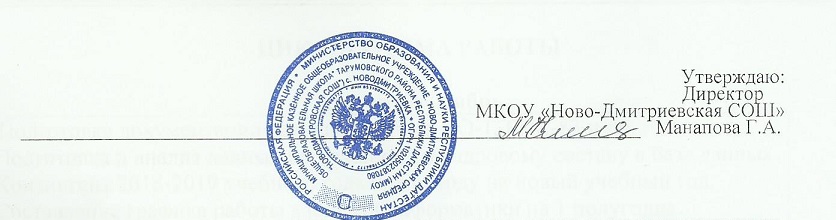 План совещаний при директоре МКОУ «Ново-Дмитриевская СОШ» месяцповестка дняответст.АВГУСТ1. О готовности школы к новому учебному году( санитарно-гигиенический режим, техника безопасности, готовность учебных кабинетов к новому уч. году).2. Организация образовательного процесса в новом уч. году. Режим работы школы.3. Об итогах комплектования 1 класса.4. Подготовка к  Дню знаний.5 Подготовка к августовскому педсовету.6 О циклограмме работы школы.7 Расписание учебных занятий.8 Организация работы кружков и секций.9.Об итогах летних каникул.10.Утверждение рабочих программ по предметам.11. Планирование работы школы по обеспечению пожарной безопасности и  антитеррору.ЗАХЧ Арсланбекова И.О.директор Манапова Г.А.ЗУ ВР Узаирова З.М.ЗВР Манапова К.Т.директорЗ УВР Узаирова З.М.З УВР Узаирова З.М.ЗВР Манапова К.Т.ЗВР Манапова К.Т.ЗУВР Узаирова З.М.ЗАХЧ Арсланбекова И.О.ЗВР Манапова К.Т.СЕНТЯБРЬ1. Итоги проверки укомплектованности школьной библиотеки учебной и методической литературой.2. О работе по предупреждению детского травматизма в учебное время.3. Организация дежурства по школе.4. О мерах по профилактике правонарушений и преступлений.5. О состоянии документов по технике безопасности.6. Распределение обязанностей среди администрации.7.О подготовке и проведении Дня учителя.8. Организация работы с детьми группы риска.ЗУВР Узаирова З.М.З ВР Манапова К.Т.ЗВР Манапова К.Т.ЗВР Манапова К.Т.ЗАХЧ Арсланбекова И.О.Директор Манапова Г.А.ЗВР Манапова К.Т.соц. педагог Бекишиева С.КОКТЯБРЬ1. Итоги обследования многодетных и опекаемых семей.2. О первых итогах посещаемости, успеваемости учащихся, состоящих на внутришкольном контроле.3. О состоянии преподавания физкультуры.4. Работа с отстающими учащимися.5. План работы педагогического коллектива во время осенних каникул.6. Об организации дежурства  учащихся и учителей.соц. педагог Бекишиева С.К.ЗУВР Узаирова З.М., соц.педагог Бекишиева С.К.ЗУВР Узаирова З.М.ЗУВР Узаирова З.М.ДиректорЗВР Манапова К.Т.НОЯБРЬ1. Об итогах 1 четверти.2. Анализ выполнения плана контроля и руководства в первой четверти.3. О состоянии преподавания математики и письма.4. Состояние работы по профилактике правонарушений и преступлений, о работе с детьми «группы риска»5. Соблюдение теплового и светового режима, противопожарного режима в школе.6. О работе классных руководителей .7. Методика преподавания учителей, имеющих неуспевающих по предметам.8. О состоянии школьной документации.9.Результаты смотра учебных кабинетов.10.О предупреждении  травматизма в учебное время.ЗУВР Узаирова З.М.директорЗУВР Узаирова З.М.ЗВР Манапова К.Т., соц.педагог Бекишиева С.К.ЗАХЧ Арсланбекова И.О.ЗВР Манапова К.Т.ЗУВР Узаирова З.М.ЗИКТ Янибекова А.И.ЗВР Манапова К.Т.ЗВР Манапова К.Т.ДЕКАБРЬ1. Инструктаж по технике безопасности и проведения Новогодних праздников.2. Подготовка и проведение Новогодних праздников.3. О плане работы в зимние каникулы.4. Результаты проверки соблюдения правил Техники безопасности в кабинетах и других помещения ОУ.5. Результаты анализа контрольных работ за 1 полугодие и 2 четверть.6. О работе Методических объединений.7. Итоги участия в конкурсах, олимпиадах, викторинах.8. Итоги работы за 1 полугодие.9. Работа по обновлению фонда учебников.10. Анализ выполнения плана контроля и руководства за 1 полугодие.11. Контроль знания нормативных документов.ЗВР Манапова К.Т.ЗВР Манапова К.Т.ЗВР Манапова К.Т.ЗАХЧ Арсланбекова И.О.ЗУВР Узаирова З.М.ЗИКТ Янибекова А.И.Зувр Узаирова З.М.Директор Манапова Г.А.ЗУВР Узаирова З.М.Директор Манапова Г.А.Директор Манапова Г.А.ЯНВАРЬ1.О состоянии преподавания трудового обучения 2.Состояние школьной документации.3.Работа органов ученического самоуправления.ЗУВР Узаирова З.М.ЗИКТ Янибекова А.И.ЗВР Манапова К.Т.ФЕВРАЛЬ1. Предварительная расстановка кадров и распределение нагрузки на следующий учебный год.2. Работа по дальнейшему укреплению материально-технической базы.3. Анализ уровня травматизма и заболеваемости учащихся школы.4. Работа кружков, секций. 5. О подготовке общешкольного мероприятия , посвященного 8Марта.Директор Манапова Г.А.Директор Манапова Г.А.ЗВР Манапова К.Т.ЗУВР Узаирова З.М.ЗВР Манапова К.Т.МАРТ1. Смотр учебных кабинетов.2. Анализ посещаемости учащихся группы риска учебных занятий.Работа классных руководителей с детьми «группы риска».3. Об итогах 3 четверти.4.Подготовка к промежуточной аттестации.5. Повышение квалификационной категории.6. План работы педагогического коллектива  в весенние каникулы.7. Об организации досуга во время весенних каникул.8. Составление графика летних отпусков.ЗВР Манапова К.Т.ЗВР Манапова К.Т., соц.педагог Бекишиева С.К.ЗУВР Узаирова З.М.ЗУВР Узаирова З.М.ЗУВР Узаирова З.М.ЗВР Манапова К.Т.ЗВР Манапова К.Т.Директор Манапова Г.А.АПРЕЛЬ1. Использование ТСО в ходе учебных занятий.2. Подготовка к переводным и выпускным экзаменам.3. О подготовке учащихся 9 класса в выпускным экзаменам.4. О подготовке к празднованию Дня победы.5. Анализ состояния преподавания предметов начальной школы6. О предварительной тарификации на новый учебный год.ЗИКТ Янибекова А.И.ЗУВР Узаиова З.М.ЗУВР Узаирова З.М.ЗВР Манапова К.Т.ЗУВР Узаирова З.М.Директор Манапова Г.А.МАЙ1. О работе по подготовке к экзаменам.2. О проведении праздника Последний звонок.3. Анализ работы с неблагополучными семьями.4. Планирование летнего отдыха учащихсяЗУВР Узаирова З.М.ЗВР Манапова К.Т.ЗВР Манапова К.Т.ЗВР Манапова К.Т.ИЮНЬ1. Об итогах выполнения плана работы школы.2. Результаты итоговой аттестации выпускников.3. О состоянии ведения школьной документации.4. Планирование работы на следующий уч. годДиректор Манапова Г.А.ЗУВР Узаирова З.М.ЗУВР Узаирова З.М.Директор Манапова Г.А.